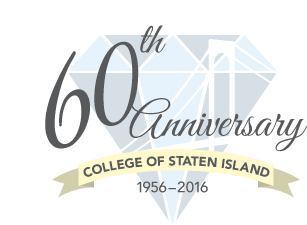 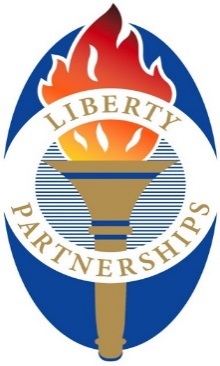 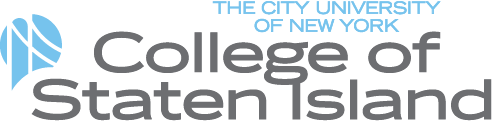 Queridos Estudiantes de McKee High School,
El Programa de Asociaciones Liberty de la Universidad de Staten Island (CSI LPP) está aquí para brindarles a todos la oportunidad de recibir tutoría gratuita en cualquier tema que necesite. Además, ofrecemos asesoramiento universitario, viajes a ferias universitarias, viajes de enriquecimiento, actividades de consejería y nuestro programa de verano, Dreamer's Academy. CSI LPP se compromete a ayudar a todos los estudiantes de McKee a alcanzar su meta de graduarse de la escuela secundaria y asistir a la universidad. Animamos a todos los estudiantes de la comunidad de McKee a aprovechar esta oportunidad. Juntos, podemos ayudarle a soñar más grande, y alcanzar más alto. SU ÉXITO ES SUPREMO PARA NOSOTROS.Para inscribirse, visite la Sra. Esther Ogunnote en la Sala 111 de 8:00 am a 2:30 pm cada miércoles y jueves.